 “Your Community Park”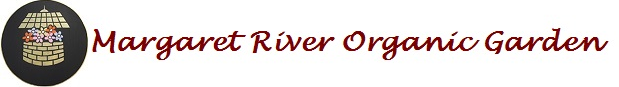 Greeting Card and Bookmark Order FormPLEASE:  Download “save as” on your computer- complete the form - THEN email completed form to       sharyn.carroll1@bigpond.com  Name:  __________________________________________________________________________Address: _________________________________________________________________________Phone: ___________________________________________________________________________Cards:  1 x Pack = $8.50   2 x Packs =$15.00                   Bookmarks:  1 x = $ 2.50  3 x = $ 5.00   [PLEASE NOTE:  Pick up = FREE      Postage = $ 1.00 ]Any questions:  Contact Sharyn Carroll on 0402944729Product NameNumber RequiredGreeting cards from the GardenAutumnal BloomsCrimsonDolliesHeartsHerbieCombiesRusticSpringWishing WellWoodsProduct NameNumber RequiredBookmarks from the GardenBM HerbieBM CombieBM Dolly 1BM Dolly 2BM OG TapBM BloomsBM BromeliadBM MosaicBM HeartBM CrimsonBM Crimson Hearts